Meals x $4.00 = Paid by:  check #         or cash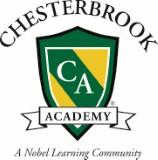 AugustChild’s Name_________________________Classroom_________________________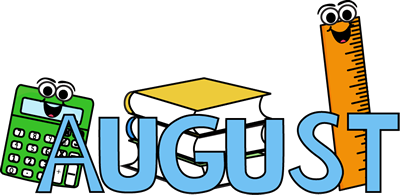 MondayTuesdayWednesdayThursdayFriday30Baked Chicken Nuggets, Roasted Seasonal Veggies, Fresh FruitBaked Quorn Nuggets, Roasted Seasonal Veggies, Fresh FruitPenne Carbonera, Roasted Seasonal Veggies, Fresh Fruit31Chicken Caprese, Roasted Veggies, Roll, Fresh FruitChicken Caprese (w/o Cheese), Roll, Roasted Veggies, Fresh FruitPasta w/Lean Beef Meatballs & Tomato Sauce, Roasted Veggies, Fresh Fruit1Philly Cheesesteak, Roasted Seasonal Veggies, Fresh FruitBBQ Beef Sandwich, Roasted Seasonal Veggies, Fresh FruitGrilled Cheese, Roasted Seasonal Veggies, Fresh Fruit2Mojito Grilled Chicken w/Black Bean Salsa, Baked Plantains, Brown Rice, Fresh FruitMojito Tofu w/Black Beans Salsa, Baked Plantains, Brown Rice, Fresh FruitMac & Cheese, Roasted Seasonal Veggies, Fresh Fruit3Lean Beef Cheeseburger, Roasted Veggies, Fresh FruitCheese Pizza, Veggie Chips, Fresh FruitCheese Pizza, Veggies & Dip, Fresh Fruit 6Pasta w/Turkey Bolognese Sauce, Roasted Seasonal Veggies, Fresh FruitBaked Chicken Nuggets, Roasted Seasonal Veggies, Fresh FruitBaked Quorn Nuggets, Roasted Seasonal Veggies, Fresh Fruit7Breakfast for Lunch--Sweet Potato Pancakes, Eggs, Fresh FruitBaked Ziti, Roasted Seasonal Veggies, Garlic Bread, Fresh FruitPasta w/Olive Oil, Garlic Bread, Roasted Seasonal Veggies, Fresh Fruit8Turkey & Cheese Enchiladas, Rice & Beans, Fresh FruitCheese Enchiladas, Rice & Beans, Fresh FruitGrilled Cheese, Roasted Veggies, Fresh Fruit9BBQ Chicken, Baked Beans, Corn Bread, Fresh FruitBBQ Chicken Sandwich, Baked Beans, Corn Bread, Fresh FruitMac & Cheese, Roasted Veggies, Fresh Fruit10Lean Beef & Cheese Nachos, Black Beans, Fresh FruitCheese Pizza, Veggies & Dip, Fresh FruitCheese Pizza, Veggie Chips, Fresh FruitCheck off your child’s lunch order for each day.Every day you have a choice of Milk, Chocolate Milk, or Water. Please put a M, C, or W in the box for that day.Each meal is $4.00. A full Menu for the Month is $96.00Order is due no later than Wednesday, July 25th.MondayTuesdayWednesdayThursdayFriday13NO YUMMY LUNCHESTEACHER WORK DAY14Roasted Chicken w/Smashed Potatoes, Roasted Sweet Peas, Fresh FruitRigatoni Genovese w/Chicken, Roasted Veggies, Fresh FruitRigatoni Genovese, Roasted Veggies, Fresh Fruit15Arroz con Pollo, Baked Plantains, Fresh FruitMarinated Chicken, Baked Plantains, Brown Rice, Fresh FruitGrilled Cheese, Roasted Seasonal Veggies, Fresh Fruit16Lean Beef Burgers, Roasted Veggies, Fresh FruitLean Beef Meatballs w/Tomato Sauce, Roll, Roasted Veggies, Fresh FruitMac & Cheese, Roasted Seasonal Veggies, Fresh Fruit17Baked Fish Sticks w/Slaw (on the side), Roasted Potatoes, Fresh FruitCheese Pizza, Veggies & Dip, Fresh FruitCheese Pizza, Veggie Chips, Fresh Fruit20Fusilli w/Low Fat Alfredo Sauce w/Chicken, Roasted Veggies, Fresh FruitBaked Chicken Nuggets, Roasted Veggies, Fresh FruitBaked Quorn Nuggets, Roasted Veggies, Fresh Fruit21Lean Beef Tacos, Rice & Beans, Fresh FruitCheese Ravioli w/Tomato Sauce, Roasted Seasonal Veggies, Fresh FruitCheese Ravioli w/Olive Oil, Roasted Seasonal Veggies, Fresh Fruit22Sweet & Sour Chicken w/Veggie Fried Rice, Steamed Edamame, Fresh FruitSweet & Sour Tofu w/Veggie Fried Rice, Steamed Edamame, Fresh FruitGrilled Cheese, Steamed Edamame, Fresh Fruit23Turkey Meatballs w/Tomato Sauce, Roll, Roasted Seasonal Veggies, Fresh FruitVeggie Crumble Meatballs w/Tomato Sauce, Roll, Roasted Seasonal Veggies, Fresh FruitMac & Cheese, Roasted Veggies, Fresh Fruit24Chicken Chop w/Saffron Yellow Rice w/Confetti Veggies, Black Beans, Fresh FruitCheese Pizza, Veggies & Dip, Fresh FruitCheese Pizza, Veggie Chips, Fresh Fruit        Monday       Tuesday        Wednesday       Thursday            Friday27Pasta w/Sirloin & Mushroom Sauce, Roasted Seasonal Veggies, Fresh FruitBaked Chicken Nuggets, Roasted Veggies, Fresh FruitBaked Quorn Nuggets, Roasted Veggies, Fresh Fruit28Maple Mustard Glazed Sliced Turkey, Roasted Sweet Potato Fries, Roll, Fresh FruitMaple Mustard Glazed Turkey Po’ Boy, Roasted Sweet Potato Fries, Fresh FruitCheese Tortellini w/Tomato Sauce, Roasted Veggies, Fresh Fruit29“Make Your Own Yummy...” Chicken Fajitas, Brown Rice, Black Beans, Fresh Fruit“Make Your Own Yummy...” Tofu Fajitas, Brown Rice, Black Beans, Fresh FruitGrilled Cheese, Roasted Seasonal Veggies, Fresh Fruit30Baked Fish Cakes w/Slaw (on the side), Roasted Veggies, Fresh FruitBreaded & Baked Fish Sandwich w/Slaw (on the side), Roasted Veggies, Fresh FruitMac & Cheese, Roasted Veggies, Fresh Fruit31Beef Gyro w/Tzatziki, Sautéed Peppers, Tomatoes & Onions, Baked Chips, Fresh FruitCheese Pizza, Veggies & Dip, Fresh FruitCheese Pizza, Veggie Chips, Fresh Fruit